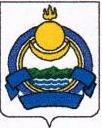 СОВЕТ  ДЕПУТАТОВ МУНИЦИПАЛЬНОГО ОБРАЗОВАНИЯ  «Озерное» РЕШЕНИЕ 7.Озерный                                  № 11\7                     от 04 сентября 2019 года«Об утверждении Положения «Об организации и порядке проведения дискотек, танцевальных вечеров в Хоргинском сельском клубе, Правила поведения при посещении дискотек»В целях упорядочения организации и проведения дискотек в Хоргинском сельском клубе:1.Утвердить Положение «Об организации и порядке проведения дискотек, танцевальных вечеров в Хоргинском сельском клубе» (приложение 1);2.Утвердить  Правила поведения при посещении дискотек (приложение 2);    Настоящее Решение вступает в силу со дня подписания и подлежит обнародованию. Председатель Совета депутатов муниципального образования «Озерное»                                                             М.С. Алексеева Приложение 1ПОЛОЖЕНИЕОБ ОРГАНИЗАЦИИ И ПОРЯДКЕ ПРОВЕДЕНИЯ ДИСКОТЕК,ТАНЦЕВАЛЬНЫХ ВЕЧЕРОВ В ХОРГИНСКОМ СЕЛЬСКОМ КЛУБЕ1. Общие положения1.1. Настоящее Положение определяет порядок организации и проведения дискотек, танцевальных вечеров в Хоргинском сельском клубе;1.2. В своей деятельности по организации и проведения дискотек, танцевальных вечеров Хоргинский сельский клуб руководствуется:- действующим законодательством РФ;- данным Положением.1.3. В настоящем Положении под дискотекой, танцевальными вечерами понимается проведение культурно-досугового молодежного мероприятия (программы), основой которой являются танцы под музыкальное сопровождение, проводимые на открытой или закрытой площадке.2. Порядок организации и проведения дискотек2.1. Цены на входные билеты определяются руководителем учреждения на основании Положения «О порядке предоставления платных услуг учреждениями культуры». Согласовываются с главой АМО «Озерное».2.2. На молодежной дискотеке и танцевальном вечере запрещается употреблять алкогольные напитки, пиво, токсические и наркотические вещества и находится в нетрезвом состоянии. Курить на всей территории дома культуры запрещается.2.3. Время проведения дискотек:- с 01 сентября по 30 апреля с 20.00 часов до 23.00 часов.- с 01 мая по 31 августа с 21.00 часов до 24.00 часов.- для лиц от 14-18 лет с 01 сентября по 30 апреля с 20.00 часов до 21.00 часов.- для лиц от 14-18 лет с 26 мая по 31 августа с 21.00 часов до 22.00 часов.- обязательными для проведения являются дискотеки в праздничные даты.- дискотеки по субботам, не являющимися предпраздничными или праздничными днями, проводятся сотрудниками для желающих по предварительной договоренности и при наличии на мероприятии не менее 10 человек.2.4. Включить в правила поведения на дискотеке обязательные пункты:- в Хоргинском сельском клубе запрещено приносить алкогольные напитки, наркотические вещества;- в Хоргинском сельском клубе запрещено распространять среди присутствующих алкогольные напитки, наркотические вещества;- запрещено пропагандировать асоциальный образ жизни.2.5. Работники Хоргинского сельского клуба размещают правила поведения на дискотеке на информационном стенде учреждения.2.6. Работники Хоргинского сельского клуба имеют право отменить проведение молодежной дискотеки:- при возникновении конфликтных ситуаций и хулиганский действий, мешающих проведению мероприятия.2.7. За порчу имущества Хоргинского сельского клуба посетители несут ответственность в установленном законом порядке.2.8. Контроль за соблюдением порядка  на дискотеках осуществляется силами работников Хоргинского сельского клуба, сотрудников полиции, представителей администрации сельского поселения.3. Контроль и ответственность за нарушение настоящего Положения3.1. Ответственность за проведение дискотеки в Хоргинском сельском клубе несет заведующий Учреждением, который в свою очередь имеет право назначить дежурных на время проведения дискотеки.3.2. Проведение молодежных дискотек, танцевальных вечеров может осуществляться только при наличии:- руководителя музыкальной части дискотеки;- дежурного сотрудника полиции.3.3. В Учреждении на видном месте должны находиться правила пожарной безопасности, правила поведения в общественных местах, которые должны соблюдать посетители дискотек, танцевальных вечеров.3.4. Сотрудники учреждений культуры, участвующие в организации и проведении дискотек, обязаны:- соблюдать трудовую дисциплину, добросовестно выполнять должностные инструкции;- соблюдать требования техники безопасности;- бережно использовать технические средства, музыкальную, звуковую, усилительную и другую аппаратуру;- содействовать соблюдению правил поведения на дискотеке посетителями;- пресекать и предупреждать незаконный оборот наркотиков на дискотеке.Имеют право:- не допускать на дискотеку лиц с признаками наркотического и алкогольного опьянения, а также удалять с дискотеки нарушителей правопорядка.3.5. За нарушение настоящего Положения виновные лица несут административную  ответственность в соответствии с действующим законодательством Российской Федерации.3.6. Наложение мер административной ответственности не освобождает виновных лиц от обязанностей по устранению допущенных нарушений и возмещению причиненного ущерба.Приложение 2Правила поведения при посещении дискотекНаши посетителиНаши посетители – это наши Гости. Мы всегда рады всем им и делаем всё, чтобы они остались довольны нашими услугами. Мы, как радушные хозяева, расскажем и покажем всё, что есть на нашей Дискотеке, а если чего-то не сможем или не успеем – позовём того, у кого есть время и возможность. Мы никогда не пройдём мимо, если видим, что наш Гость нуждается в помощи и не оставим без внимания любую его просьбу. Если это не в наших компетенциях или возможностях, мы всегда найдем того, кто сможет помочь ему или предоставить нужную информацию. Всё, что мы делаем – мы делаем для наших Гостей. Поэтому все наши услуги всегда опираются на их потребности и нужды, а любые запреты и ограничения должны быть логичными и объяснимыми в их глазах. Мы всегда примем к сведению любые пожелания и претензии наших Гостей, не оставим их без ответа. Мы понимаем, что Гости создают атмосферу на Дискотеке и следим, чтобы никто своим поведением или внешним видом не испортил настроение и праздник остальным. Поэтому существуют Правила поведения на Дискотеке. Мы просим с пониманием отнестись к этому, т.к. правила введены для Вашей безопасности и, с целью сделать атмосферу на Дискотеке благожелательной и весёлой.Правила для Гостей ДискотекиНастоящие правила определяют права и обязанности Гостя и администрации Дискотеки и направлены на создание максимально комфортной атмосферы для всех присутствующих во время проведения мероприятия. Правила являются обязательными для всех без исключения посетителей Дискотеки. Принимая решение войти на Дискотеку, Гость подтверждает свое согласие с данными Правилами.Административные правилаИзъявив желание попасть на Дискотеку, Гость, тем самым, подтверждает своё согласие с форматом досуга, предложенного Учреждением, и вне зависимости от причины его ухода, не имеет права требовать возмещения ему оплаты за вход. Посещая Дискотеку, Вы соглашаетесь принимать участие в возможной фото и видеосъемке, в качестве посетителя и разрешаете администрации Дискотеки использовать фото, видео и аудиозаписи с Вашим присутствием в рекламных целях. Администрация не несёт ответственность за ценные вещи, забытые на Дискотеке. С целью обеспечения надлежащего порядка на Дискотеке, администрация вправе осуществлять видеоконтроль. При себе необходимо иметь любой документ или его копию, подтверждающий ваш возраст (удостоверение личности, либо водительское удостоверение).Правила ограничения доступа на ДискотекуВозрастные ограничения посещения: вход с 14 лет. Лица в пляжной, спортивной, специализированной, рваной или грязной одежде и обуви, а также посетители неопрятного вида на Дискотеку не допускаются (администрация дискотеки оставляет за собой право оценивать соответствие внешнего вида посетителей формату и имиджу Учреждения).Запрещено приносить огнестрельное, газовое, холодное оружие и другие различные виды спецсредств защиты (газовые баллончики, электрошокеры и т.д.), колющие и режущие предметы, взрывчатые вещества, петарды, бенгальские огни, а также любые сильнодействующие медицинские средства и наркотики. В случае обнаружения таковых, администрация вправе изъять таковых, или отказать посетителю в посещении Дискотеки.Запрещено приносить на Дискотеку любые алкогольные напитки. На всей территории Дискотеки строго запрещено курение и распитие алкогольных напитков. Доступ на Дискотеку категорически запрещён лицам в состоянии сильного алкогольного или наркотического опьянения, степень которого администрация Дискотеки определяет по своему усмотрению. Доступ на Дискотеку запрещён агрессивно настроенным лицам по отношению к другим Гостям или персоналу Дискотеки, а также лицам, нарушающим общественный порядок у входа на Дискотеку. Доступ на Дискотеку строго запрещён лицам, склонных к употреблению или распространению наркотических веществ, а также лицам, склонных к проявлению агрессии или совершению противоправных действий в отношении Гостей, персонала или имущества Учреждения (по информации, имеющейся у администрации).Правила поведения на ДискотекеНаходясь на Дискотеке, Гость обязан соблюдать общественный порядок и не создавать дискомфорт другим гостям. В границах Дискотеки запрещено любое антисоциальное поведение или проявление агрессии (в том числе нецензурная лексика, угрозы, повышенный тон) к другим посетителям, сотрудникам и представителям администрации. Посетители Дискотеки обязаны исполнять обосновательные требования администрации, а также не создавать препятствий работе обслуживающего персонала и артистов. Не допускается нахождение на Дискотеке в состоянии сильного алкогольного и наркотического опьянения, степень которого администрация Дискотеки определяет по своему усмотрению. На всей территории Дискотеки строго запрещено употреблять и реализовывать наркотические вещества, распивать спиртные напитки, играть в азартные игры. Гости Дискотеки не имеют права становиться ногами на столы, стулья, садиться на подоконники, перемещать мебель и предметы интерьера, небрежно обращаться с любым имуществом Учреждения. Находясь на территории Дискотеки, гостям запрещается находиться в верхней одежде, оставлять личные вещи на подоконниках и сцене.Меры воздействияМеры воздействия, такие как требование возмещения причинённого ущерба, удаление с Дискотеки предусмотрены и применяются в случаях нарушений любого из пунктов настоящих Правил, за несоблюдение правил посетитель может быть удалён из учреждения без возврата стоимости за вход. Также ему может быть отказано в дальнейшем посещении. В случае несущественного нарушения (нарушения, не повлекшего ни материального, ни морального ущерба для окружающих и Учреждения) нарушитель может быть предупреждён. В случае повторного нарушения, он выводится из помещения Дискотеки, теряя право посещать Дискотеки в будущем.Задачи руководителя ДискотекиОсновной задачей руководителя Дискотеки является обеспечение качественной музыкой, а также контроль за соблюдением Правил поведения Гостей на Дискотеке с целью пресечения действий, которые могут помешать комфортному отдыху других Гостей и причинить материальный вред Учреждению.Работник Учреждения вежливо попросит нарушителя прекратить противоправные действия, а в случае его отказа или повторного нарушения, попросит покинуть Учреждение. В случае отказа злостного нарушителя покинуть Дискотеку или необходимости защитить физическое здоровье других Гостей или работников Дискотеки, работник Учреждения вправе применить физическое воздействие для нейтрализации нарушителя и вывода его с Дискотеки, а также привлечения дежурного работника полиции. Принимаются меры максимально корректно, без угроз и оскорблений, и не причинив вред здоровью нарушителя. В случае, если нарушитель нарушает Административное или Уголовное законодательство РФ, работник Учреждения вызовет правоохранительные органы и предаст его в их руки, оформив необходимые заявления. 